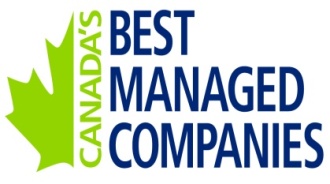 Industrial ElectricianOxford Frozen Foods is a vertically integrated wild blueberry processing and marketing operation and a major producer of frozen carrot products and battered vegetables.  One of the keys to our success has been our ability to be a low-cost producer with a proven customer satisfaction focus.  Located in Oxford, NS, we have an opportunity for an Industrial Electrician to play a key role in our maintenance and production departments. Oxford is committed to employee growth and development and is currently seeking applications from individuals interested in joining our dynamic work team.Mission:  Troubleshoot, maintain and repair all automated equipment, make recommendations on changes to equipment, method or product, and perform general electrical maintenance duties.Responsibilities:Required to troubleshoot, maintain and repair all automated equipmentMake recommendations on changes to equipment, method or productAbility to perform moderate mechanical repairs and assist other trades as neededPerform preventative maintenance on all automated and electrical systemsAbility to work from blueprints, sketches and verbal instructions.Ability to perform new electrical installations up to 600V.Working knowledge of pneumatics and hydraulicsHave thorough knowledge of instrumentation, PLC’s, HMIs, and related programmingEnsure all safety devices are properly adjusted, in place and all procedures are followedFollow all safety procedures and work in a safe mannerMaintain good housekeeping standards throughout the plant and especially in area of workAll other duties as assigned by management personnelParticipate in Improvement Idea Program  Meet or exceed requirementsAbility to work independently without supervisionAble to be on callAble to work various shiftsJob Requirements:Red Seal accreditation preferredEducation:   Minimum Grade 12Experience:  3-5 years experience as electrician in industrial environmentLanguage:    English fluencyPlease send your resume with a covering letter indicating that your skills and experience meet the above qualifications.  Resumes should be mailed, faxed or e-mailed to:Oxford Frozen Foods Ltd.P.O. Box 220Oxford, NS   B0M 1P0Fax: (902) 552-3016e-mail: resumes@oxfordfrozenfoods.com We thank all applicants for their interest in this position.  However, only those selected will be contacted.  No agencies or telephone calls please.